Prefeitura Municipal de Hortolândia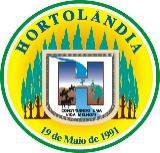 Secretaria de Educação, Ciência e TecnologiaEducação InfantilPlanejamento semanal das aulas suspensas nos termos do Decreto nº 4369/2020, com atividades realizadas de forma não presencial.Período:  DE 12 A 16 DE JULHOUNIDADE ESCOLAR: EMEIEF JOÃO CARLOS DO AMARAL SOARESNÍVEL:JARDIM I: A, B, C, D, E    Professores (as):SIRLEI, ELIANE, SOLANGE, ANGELA, GRACIELESEGUNDA – FEIRA 12/07MATERIAL NECESSÁRIO: CELULAR COM ACESSO A INTERNET OU SMART TV, VÍDEO: “PULA, PULA PIPOQUINHA” https://youtu.be/UFqBCjcN5wA ATIVIDADE: ACOMPANHAR O VÍDEO FAZENDO OS MOVIMENTOS DA DANÇA.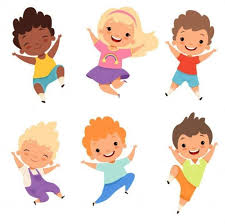                       https://bit.ly/3h90h1c TERÇA – FEIRA 13/07MATERIAL NECESSÁRIO: GARRAFA PET, PALITO DE CHURRASCO, LÁPIS  CONSTRUINDO UM BRINQUEDO: “PIPOCA PULA, PULA”GARRAFINHA PET PALITO DE CHURRASCOUM ADULTO IRÁ FAZER UM FURO NA TAMPINHA DA GARRAFACOLOCAR O PALITO DE CHURRASCO DENTRO DA GARRAFA PELO FURO DA TAMPAATIVIDADE: A CRIANÇA DEVERÁ FAZER O DESENHO DE UMA PIPOCA E COLAR NA PONTA DO PALITO QUE FICARÁ PRA FORAACOMPANHAR A MÚSICA: “PIPOCA PULA, PULA” COM O BRINQUEDO.A CADA VEZ QUE FALAR “POC” NA MÚSICA, A CRIANÇA APERTARÁ A GARRAFA E A PIPOCA IRÁ PULAR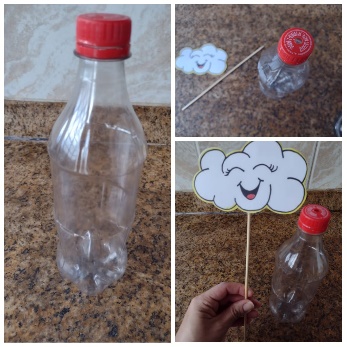 QUARTA FEIRA 14/07MATERIAL NECESSÁRIO: CELULAR COM ACESSO A INTERNET OU SMART TV,DUAS COLHERESVÍDEO: “ FORRÓ LENTINHO”https://youtu.be/p6a_WfJlcDo A CRIANÇA USARÁ DUAS COLHERES PARA ACOMPANHAR A COREOGRAFIA DA MÚSICA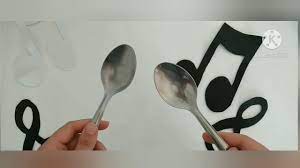                  https://bit.ly/3h7MCYg QUINTA FEIRA 15/07MATERIAL NECESSÁRIO: CELULAR COM ACESSO A INTERNET OU SMART TV, CADERNO, LÁPISCORDEL: “ CANTANDO A HISTÓRIA DOS NÚMEROS”https://youtu.be/4KB0dB9PZ9s ATIVIDADE: DEPOIS DE ASSISTIR AO VÍDEO, COM A AJUDA DE UM ADULTO A CRIANÇA IRÁ ESCREVER NO CADERNO OS NÚMEROS DE 1 A 10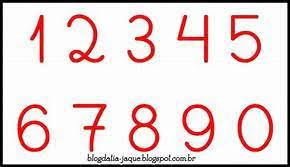                      https://bit.ly/2U7avYf SEXTA FEIRA 16/07MATERIAL NECESSÁRIO: LÁPIS DE CORATIVIDADE: COM O LÁPIS DE COR, A CRIANÇA IRÁ REPRESENTAR OS NÚMEROS DE 1 A 10 DA SEGUINTE FORMA: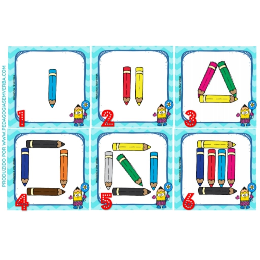 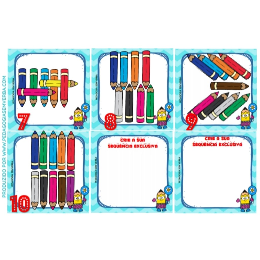 